Тест: Многообразие растений. Вариант 1.№ 1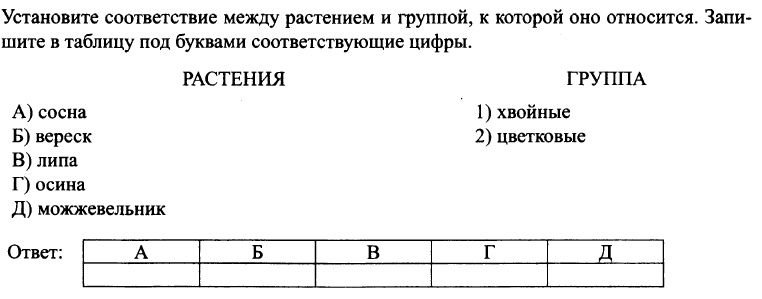 № 2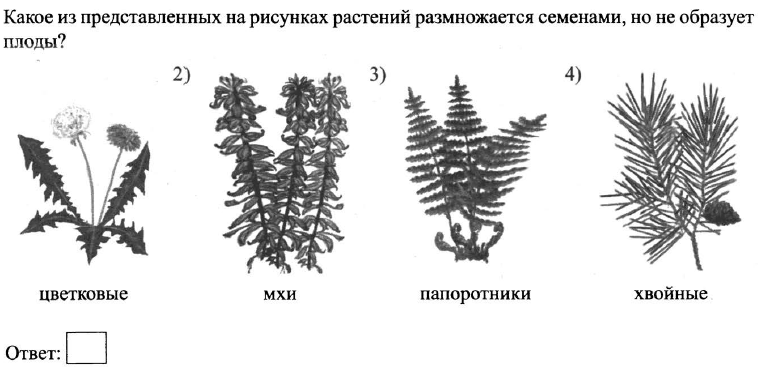 № 3Какая из перечисленных частей папоротника щитовника относится к спорофиту?1) ризоиды2) заросток3) вайя4) яйцеклетка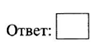 Тест: Многообразие растений. Вариант 2.№ 1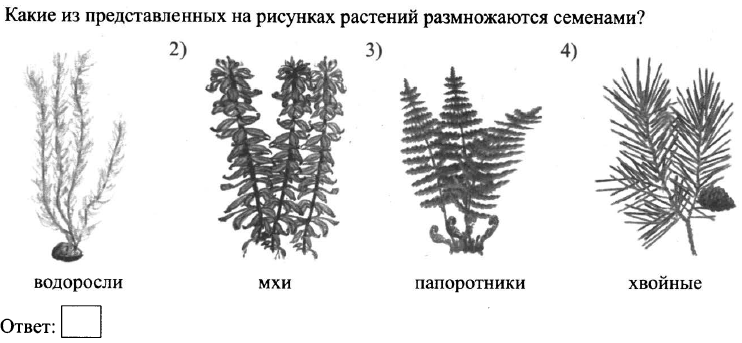 № 2К какому отделу растений относится маршанция?1) Бурые водоросли2) Зелёные водоросли3) Мхи4) Папоротникообразные№ 3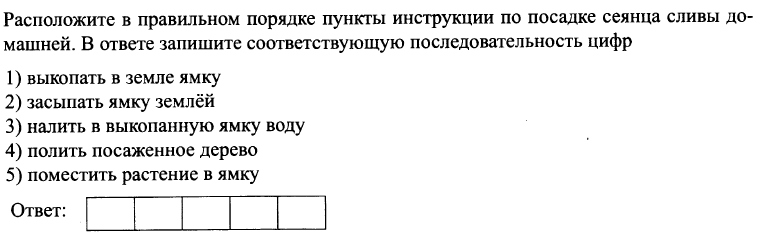 Тест: Многообразие растений. Вариант 3.№ 1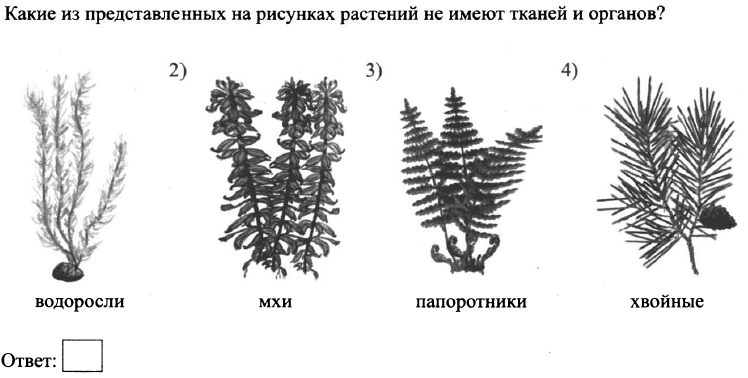 № 2Какая из перечисленных частей плауна булавовидного относится к гаметофиту?1) лист2) стробил3) стебель4) заросток	№ 3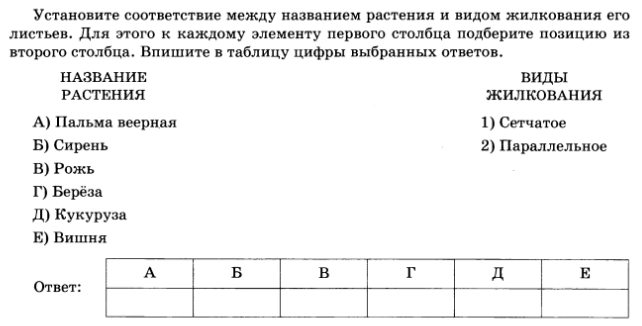 